Vidjo tal-Papa - Marzu 2021     Il-Papa.jistieden lill-bnedmin ta’ rieda tajba sabiex ningħaqdu     flimkien u  nitolbu  biex ngħixu  l-esperjenza  tas-sagrament      tar-Rikonċiljazzjoni b’mod aktar profond, ħalli nduqu l-ħniena     bla qies ta’ Alla.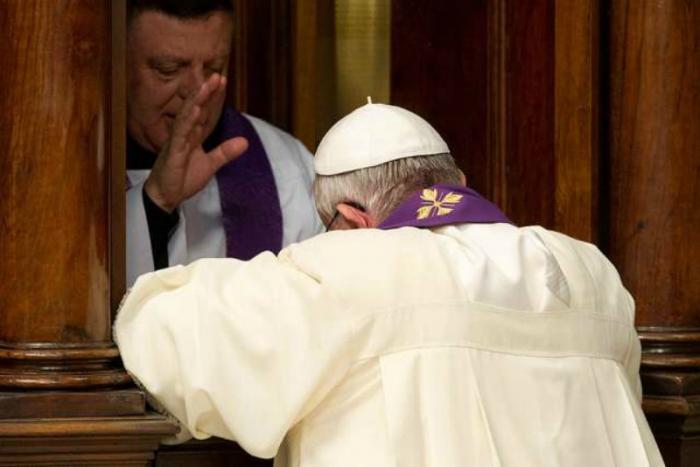      Immur inqerr biex nitfejjaq, biex ruħi tfieq.     Biex nerġa’ nieħu s-saħħa spiritwali.      Biex ngħaddi mill-miżerja għall-ħniena.    Iċ-ċentru tal-Qrara m’humiex id-dnubiet li nistqarru, imma l-imħabba        divina li nirċievu, li dejjem għandna bżonnha.    Iċ-ċentru tal-Qrara huwa Ġesu li jistenniena, li jismagħna u jaħfrilna.    Ftakru f’dan: fil-Qalb ta’ Alla, aħna niġu qabel l-iżbalji tagħna.    Ejjew  nitolbu  biex  ngħixu  l-esperjenza   tas-sagrament                           tar-Rikonċiljazzjoni b’mod aktar profond ħalli nduqu l-ħniena bla     qies ta’ Alla.     U nitolbu biex Alla jagħti lill-Knisja saċerdoti li jħennu u mhux li       jittorturaw.